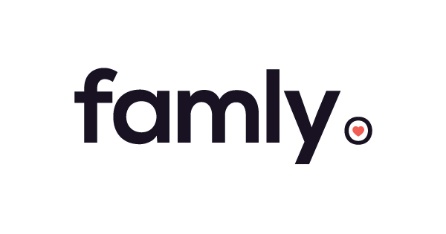 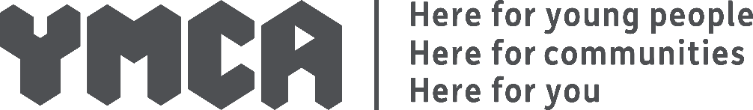 OOSC Registration FormPlease note that on your information being uploaded to our system, you will be sent an email to set up a ‘Famly’ account. On this you can add contacts, change dietary requirements and allergies. On Famly you will also be able to see our terms and conditions, please ensure that you read the document and click ‘Yes’. It can be found under ‘About’ and then ‘Permissions’.Please return this form to either the club staff or childcare@ymcaessex.org.ukChilds name Childs Date of BirthSchool Attending Start Date at YMCABookings (Please Circle)*Please note we do not operate a breakfast club at Baddow Hall, The Willows or Great WalthamBookings (Please Circle)*Please note we do not operate a breakfast club at Baddow Hall, The Willows or Great WalthamBookings (Please Circle)*Please note we do not operate a breakfast club at Baddow Hall, The Willows or Great WalthamBookings (Please Circle)*Please note we do not operate a breakfast club at Baddow Hall, The Willows or Great WalthamBookings (Please Circle)*Please note we do not operate a breakfast club at Baddow Hall, The Willows or Great WalthamMondayTuesdayWednesdayThursdayFridayBreakfast ClubBreakfast ClubBreakfast ClubBreakfast ClubBreakfast ClubAfterschool ClubAfterschool ClubAfterschool ClubAfterschool ClubAfterschool ClubCarer 1s detailsCarer 1s detailsFull Name Relation to child Email (For invoicing and Famly login)Address Mobile NumberCarer 2s detailsCarer 2s detailsFull Name Relation to child Email (For Famly login)Address Mobile NumberPassword (For collection)Main language spokenEthnicityDoctors address and numberYes – Please explain NoDoes your child have any medical requirements?Does your child need any regular medication while are OOSC?Does your child suffer from any allergies? If so, how is this managed?Does your child have any specific dietary requirements? Permissions:Yes No Administer on-going medicationCalpol (Paracetamol)Joint photo with peersMedical first aid PlastersPromotional photosFor your child’s records to be shared other professionals (This includes medical professionals in case of emergencies)Use of photos on our social mediaPiriton